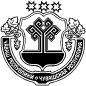 ЧУВАШСКАЯ РЕСПУБЛИКА АДМИНИСТРАЦИЯЕФРЕМКАСИНСКОГОСЕЛЬСКОГО ПОСЕЛЕНИЯ АЛИКОВСКОГО РАЙОНА ЧĂВАШ РЕСПУБЛИКИЭЛĔК РАЙОнĕЕХРЕМКАССИ ЯЛ ПОСЕЛЕНИЙĕН АДМИНИСТРАЦИЙĕ ПОСТАНОВЛЕНИЕ           18.06.2021 г. № 48д.ЕфремкасыЙЫШАНУ              18.06.2021 № 48Ехремкасси ялеО перезакладке похозяйственных книгна 2021-2025 годы          В соответствии с Федеральным Законом «Об общих принципах организации местного самоуправления в Российской Федерации» от 06 октября 2003 года №131-ФЗ,  глава Ефремкасинского сельского поселения Аликовского района Чувашской Республикип о с т а н о в л я е т:          1.  Произвести перезакладку похозяйственных книг на 2021-2025 годы по состоянию на 01.07.2021года.  В книгу занести хозяйства следующих населенных пунктов:Деревня ЕфремкасыСело АсакасыДеревня Верхние КарачурыДеревня Верхние Куганары      5. Деревня Верхние Татмыши      6. Деревня Вотланы      7. Деревня Вурманкасы8. Деревня Качалово9. Деревня Коракши10. Деревня Нижние Карачуры11. Деревня Нижние Куганары12. Деревня Нижние Татмыши13. Село Юманлыхи2. Ответственным за ведение похозяйственной книги назначить специалиста-эксперта Семенову Елену Леонидовну. Глава Ефремкасинского сельского поселения:                                                                                      В.М.Ефимов